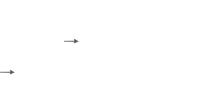 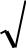 Chú ý :Học sinh nếu làm cách khác nhưng đúng hoàn toàn vẫn được điểm tối đa cho mỗi câu trả lời.Trong trường hợp học sinh làm cách khác mà có ý đúng một phần, giám khảo căn cứ vào đáp án và biểu điểm để chấm điểm ý đúng đó một cách phù hợp, sau khi đã thảo luận và trao đổi với tổ chấm.CÂUNỘI DUNG ĐÁP ÁNĐIỂMSự rơi của vật chỉ dưới tác dụng của trọng lựcSự rơi của vật chỉ dưới tác dụng của trọng lựcSự rơi của vật chỉ dưới tác dụng của trọng lựcSự rơi của vật chỉ dưới tác dụng của trọng lựcSự rơi của vật chỉ dưới tác dụng của trọng lựcSự rơi của vật chỉ dưới tác dụng của trọng lựcSự rơi của vật chỉ dưới tác dụng của trọng lựcSự rơi của vật chỉ dưới tác dụng của trọng lựcSự rơi của vật chỉ dưới tác dụng của trọng lựcSự rơi của vật chỉ dưới tác dụng của trọng lựcSự rơi của vật chỉ dưới tác dụng của trọng lựcSự rơi của vật chỉ dưới tác dụng của trọng lựcSự rơi của vật chỉ dưới tác dụng của trọng lực0,25đ0,25đPhương: thẳng đứngPhương: thẳng đứngPhương: thẳng đứngPhương: thẳng đứngPhương: thẳng đứngPhương: thẳng đứngPhương: thẳng đứngPhương: thẳng đứngPhương: thẳng đứngPhương: thẳng đứngPhương: thẳng đứngPhương: thẳng đứngPhương: thẳng đứng0,25đ10,25đ11Chiều: hướng xuốngChiều: hướng xuốngChiều: hướng xuốngChiều: hướng xuốngChiều: hướng xuốngChiều: hướng xuốngChiều: hướng xuốngChiều: hướng xuốngChiều: hướng xuốngChiều: hướng xuốngChiều: hướng xuốngChiều: hướng xuốngChiều: hướng xuống0,25đChiều: hướng xuốngChiều: hướng xuốngChiều: hướng xuốngChiều: hướng xuốngChiều: hướng xuốngChiều: hướng xuốngChiều: hướng xuốngChiều: hướng xuốngChiều: hướng xuốngChiều: hướng xuốngChiều: hướng xuốngChiều: hướng xuốngChiều: hướng xuống0,25đ0,25đTính chất chuyển động: nhanh dần đềuTính chất chuyển động: nhanh dần đềuTính chất chuyển động: nhanh dần đềuTính chất chuyển động: nhanh dần đềuTính chất chuyển động: nhanh dần đềuTính chất chuyển động: nhanh dần đềuTính chất chuyển động: nhanh dần đềuTính chất chuyển động: nhanh dần đềuTính chất chuyển động: nhanh dần đềuTính chất chuyển động: nhanh dần đềuTính chất chuyển động: nhanh dần đềuTính chất chuyển động: nhanh dần đềuTính chất chuyển động: nhanh dần đều0,25đ0,25đ2Vectơ gia tốc luôn cùng hướng với lực tác dụng lên vậtVectơ gia tốc luôn cùng hướng với lực tác dụng lên vậtVectơ gia tốc luôn cùng hướng với lực tác dụng lên vậtVectơ gia tốc luôn cùng hướng với lực tác dụng lên vậtVectơ gia tốc luôn cùng hướng với lực tác dụng lên vậtVectơ gia tốc luôn cùng hướng với lực tác dụng lên vậtVectơ gia tốc luôn cùng hướng với lực tác dụng lên vậtVectơ gia tốc luôn cùng hướng với lực tác dụng lên vậtVectơ gia tốc luôn cùng hướng với lực tác dụng lên vậtVectơ gia tốc luôn cùng hướng với lực tác dụng lên vậtVectơ gia tốc luôn cùng hướng với lực tác dụng lên vậtVectơ gia tốc luôn cùng hướng với lực tác dụng lên vậtVectơ gia tốc luôn cùng hướng với lực tác dụng lên vật0,25đĐộ lớn của vectơ gia tốc tỉ lệ thuận với độ lớn của vectơ lực và tỉ lệ nghịchĐộ lớn của vectơ gia tốc tỉ lệ thuận với độ lớn của vectơ lực và tỉ lệ nghịchĐộ lớn của vectơ gia tốc tỉ lệ thuận với độ lớn của vectơ lực và tỉ lệ nghịchĐộ lớn của vectơ gia tốc tỉ lệ thuận với độ lớn của vectơ lực và tỉ lệ nghịchĐộ lớn của vectơ gia tốc tỉ lệ thuận với độ lớn của vectơ lực và tỉ lệ nghịchĐộ lớn của vectơ gia tốc tỉ lệ thuận với độ lớn của vectơ lực và tỉ lệ nghịchĐộ lớn của vectơ gia tốc tỉ lệ thuận với độ lớn của vectơ lực và tỉ lệ nghịchĐộ lớn của vectơ gia tốc tỉ lệ thuận với độ lớn của vectơ lực và tỉ lệ nghịchĐộ lớn của vectơ gia tốc tỉ lệ thuận với độ lớn của vectơ lực và tỉ lệ nghịchĐộ lớn của vectơ gia tốc tỉ lệ thuận với độ lớn của vectơ lực và tỉ lệ nghịchĐộ lớn của vectơ gia tốc tỉ lệ thuận với độ lớn của vectơ lực và tỉ lệ nghịchĐộ lớn của vectơ gia tốc tỉ lệ thuận với độ lớn của vectơ lực và tỉ lệ nghịchĐộ lớn của vectơ gia tốc tỉ lệ thuận với độ lớn của vectơ lực và tỉ lệ nghịch0,25đvới khối lượng của vậtvới khối lượng của vậtvới khối lượng của vậtvới khối lượng của vậtvới khối lượng của vậtvới khối lượng của vậtvới khối lượng của vậtvới khối lượng của vậtvới khối lượng của vậtvới khối lượng của vậtvới khối lượng của vậtvới khối lượng của vậtvới khối lượng của vật0,25đvới khối lượng của vậtvới khối lượng của vậtvới khối lượng của vậtvới khối lượng của vậtvới khối lượng của vậtvới khối lượng của vậtvới khối lượng của vậtvới khối lượng của vậtvới khối lượng của vậtvới khối lượng của vậtvới khối lượng của vậtvới khối lượng của vậtvới khối lượng của vậtBiểu thức: a Biểu thức: a Biểu thức: a FFFF0,25đBiểu thức: a Biểu thức: a Biểu thức: a mmmmm0,25đmmmmmTrong đó:  F là lực tác dụng (N); a là gia tốc (m/s2); m là khối lượng (kg)Trong đó:  F là lực tác dụng (N); a là gia tốc (m/s2); m là khối lượng (kg)Trong đó:  F là lực tác dụng (N); a là gia tốc (m/s2); m là khối lượng (kg)Trong đó:  F là lực tác dụng (N); a là gia tốc (m/s2); m là khối lượng (kg)Trong đó:  F là lực tác dụng (N); a là gia tốc (m/s2); m là khối lượng (kg)Trong đó:  F là lực tác dụng (N); a là gia tốc (m/s2); m là khối lượng (kg)Trong đó:  F là lực tác dụng (N); a là gia tốc (m/s2); m là khối lượng (kg)Trong đó:  F là lực tác dụng (N); a là gia tốc (m/s2); m là khối lượng (kg)Trong đó:  F là lực tác dụng (N); a là gia tốc (m/s2); m là khối lượng (kg)Trong đó:  F là lực tác dụng (N); a là gia tốc (m/s2); m là khối lượng (kg)Trong đó:  F là lực tác dụng (N); a là gia tốc (m/s2); m là khối lượng (kg)Trong đó:  F là lực tác dụng (N); a là gia tốc (m/s2); m là khối lượng (kg)Trong đó:  F là lực tác dụng (N); a là gia tốc (m/s2); m là khối lượng (kg)0,25đ3Xuất hiện khi vật này trượt trên bề mặt của vật khácXuất hiện khi vật này trượt trên bề mặt của vật khácXuất hiện khi vật này trượt trên bề mặt của vật khácXuất hiện khi vật này trượt trên bề mặt của vật khácXuất hiện khi vật này trượt trên bề mặt của vật khácXuất hiện khi vật này trượt trên bề mặt của vật khácXuất hiện khi vật này trượt trên bề mặt của vật khácXuất hiện khi vật này trượt trên bề mặt của vật khácXuất hiện khi vật này trượt trên bề mặt của vật khácXuất hiện khi vật này trượt trên bề mặt của vật khácXuất hiện khi vật này trượt trên bề mặt của vật khácXuất hiện khi vật này trượt trên bề mặt của vật khácXuất hiện khi vật này trượt trên bề mặt của vật khác0,25đ30,25đPhương: nằm trong mặt tiếp xúc giữa hai vậtPhương: nằm trong mặt tiếp xúc giữa hai vậtPhương: nằm trong mặt tiếp xúc giữa hai vậtPhương: nằm trong mặt tiếp xúc giữa hai vậtPhương: nằm trong mặt tiếp xúc giữa hai vậtPhương: nằm trong mặt tiếp xúc giữa hai vậtPhương: nằm trong mặt tiếp xúc giữa hai vậtPhương: nằm trong mặt tiếp xúc giữa hai vậtPhương: nằm trong mặt tiếp xúc giữa hai vậtPhương: nằm trong mặt tiếp xúc giữa hai vậtPhương: nằm trong mặt tiếp xúc giữa hai vậtPhương: nằm trong mặt tiếp xúc giữa hai vậtPhương: nằm trong mặt tiếp xúc giữa hai vật0,25đ0,25đChiều: ngược chiều với chiều chuyển độngChiều: ngược chiều với chiều chuyển độngChiều: ngược chiều với chiều chuyển độngChiều: ngược chiều với chiều chuyển độngChiều: ngược chiều với chiều chuyển độngChiều: ngược chiều với chiều chuyển độngChiều: ngược chiều với chiều chuyển độngChiều: ngược chiều với chiều chuyển độngChiều: ngược chiều với chiều chuyển độngChiều: ngược chiều với chiều chuyển độngChiều: ngược chiều với chiều chuyển độngChiều: ngược chiều với chiều chuyển độngChiều: ngược chiều với chiều chuyển động0,25đ0,25đBiểu thức: Fmst =µ.NBiểu thức: Fmst =µ.NBiểu thức: Fmst =µ.NBiểu thức: Fmst =µ.NBiểu thức: Fmst =µ.NBiểu thức: Fmst =µ.NBiểu thức: Fmst =µ.NBiểu thức: Fmst =µ.NBiểu thức: Fmst =µ.NBiểu thức: Fmst =µ.NBiểu thức: Fmst =µ.NBiểu thức: Fmst =µ.NBiểu thức: Fmst =µ.N0,25đ0,25đ4Monem lực đối với một trục quay là đại lượng đặc trưng cho tác dụng làmMonem lực đối với một trục quay là đại lượng đặc trưng cho tác dụng làmMonem lực đối với một trục quay là đại lượng đặc trưng cho tác dụng làmMonem lực đối với một trục quay là đại lượng đặc trưng cho tác dụng làmMonem lực đối với một trục quay là đại lượng đặc trưng cho tác dụng làmMonem lực đối với một trục quay là đại lượng đặc trưng cho tác dụng làmMonem lực đối với một trục quay là đại lượng đặc trưng cho tác dụng làmMonem lực đối với một trục quay là đại lượng đặc trưng cho tác dụng làmMonem lực đối với một trục quay là đại lượng đặc trưng cho tác dụng làmMonem lực đối với một trục quay là đại lượng đặc trưng cho tác dụng làmMonem lực đối với một trục quay là đại lượng đặc trưng cho tác dụng làmMonem lực đối với một trục quay là đại lượng đặc trưng cho tác dụng làmMonem lực đối với một trục quay là đại lượng đặc trưng cho tác dụng làm0,5đquay của lực và được đo bằng tíc của lực với cánh tay đòn của nóquay của lực và được đo bằng tíc của lực với cánh tay đòn của nóquay của lực và được đo bằng tíc của lực với cánh tay đòn của nóquay của lực và được đo bằng tíc của lực với cánh tay đòn của nóquay của lực và được đo bằng tíc của lực với cánh tay đòn của nóquay của lực và được đo bằng tíc của lực với cánh tay đòn của nóquay của lực và được đo bằng tíc của lực với cánh tay đòn của nóquay của lực và được đo bằng tíc của lực với cánh tay đòn của nóquay của lực và được đo bằng tíc của lực với cánh tay đòn của nóquay của lực và được đo bằng tíc của lực với cánh tay đòn của nóquay của lực và được đo bằng tíc của lực với cánh tay đòn của nóquay của lực và được đo bằng tíc của lực với cánh tay đòn của nóquay của lực và được đo bằng tíc của lực với cánh tay đòn của nó0,5đquay của lực và được đo bằng tíc của lực với cánh tay đòn của nóquay của lực và được đo bằng tíc của lực với cánh tay đòn của nóquay của lực và được đo bằng tíc của lực với cánh tay đòn của nóquay của lực và được đo bằng tíc của lực với cánh tay đòn của nóquay của lực và được đo bằng tíc của lực với cánh tay đòn của nóquay của lực và được đo bằng tíc của lực với cánh tay đòn của nóquay của lực và được đo bằng tíc của lực với cánh tay đòn của nóquay của lực và được đo bằng tíc của lực với cánh tay đòn của nóquay của lực và được đo bằng tíc của lực với cánh tay đòn của nóquay của lực và được đo bằng tíc của lực với cánh tay đòn của nóquay của lực và được đo bằng tíc của lực với cánh tay đòn của nóquay của lực và được đo bằng tíc của lực với cánh tay đòn của nóquay của lực và được đo bằng tíc của lực với cánh tay đòn của nóBiểu thức: M = F.dBiểu thức: M = F.dBiểu thức: M = F.dBiểu thức: M = F.dBiểu thức: M = F.dBiểu thức: M = F.dBiểu thức: M = F.dBiểu thức: M = F.d0,25đTrong đó:  d là cánh tay đòn ( là khoảng cách từ trục quay đến giá của lựcTrong đó:  d là cánh tay đòn ( là khoảng cách từ trục quay đến giá của lựcTrong đó:  d là cánh tay đòn ( là khoảng cách từ trục quay đến giá của lựcTrong đó:  d là cánh tay đòn ( là khoảng cách từ trục quay đến giá của lựcTrong đó:  d là cánh tay đòn ( là khoảng cách từ trục quay đến giá của lựcTrong đó:  d là cánh tay đòn ( là khoảng cách từ trục quay đến giá của lựcTrong đó:  d là cánh tay đòn ( là khoảng cách từ trục quay đến giá của lựcTrong đó:  d là cánh tay đòn ( là khoảng cách từ trục quay đến giá của lựcTrong đó:  d là cánh tay đòn ( là khoảng cách từ trục quay đến giá của lựcTrong đó:  d là cánh tay đòn ( là khoảng cách từ trục quay đến giá của lựcTrong đó:  d là cánh tay đòn ( là khoảng cách từ trục quay đến giá của lựcTrong đó:  d là cánh tay đòn ( là khoảng cách từ trục quay đến giá của lựcTrong đó:  d là cánh tay đòn ( là khoảng cách từ trục quay đến giá của lựcF) (N/m)F) (N/m)F) (N/m)F) (N/m)0,25đM là momen lực ( N.m)M là momen lực ( N.m)M là momen lực ( N.m)M là momen lực ( N.m)M là momen lực ( N.m)M là momen lực ( N.m)M là momen lực ( N.m)M là momen lực ( N.m)M là momen lực ( N.m)M là momen lực ( N.m)M là momen lực ( N.m)M là momen lực ( N.m)M là momen lực ( N.m)5Tốc độ góc:  Tốc độ góc:  Tốc độ góc:  Tốc độ góc:  Tốc độ góc:  Tốc độ góc:  2222 31, 4rad / s0,5đ5Tốc độ góc:  Tốc độ góc:  Tốc độ góc:  Tốc độ góc:  Tốc độ góc:  Tốc độ góc:   31, 4rad / s0,5đT0, 20, 20, 20, 20,5đT0, 20, 20, 20, 2Tốc độ dài: v  r  0,1.(31, 4)  3,14m / sTốc độ dài: v  r  0,1.(31, 4)  3,14m / sTốc độ dài: v  r  0,1.(31, 4)  3,14m / sTốc độ dài: v  r  0,1.(31, 4)  3,14m / sTốc độ dài: v  r  0,1.(31, 4)  3,14m / sTốc độ dài: v  r  0,1.(31, 4)  3,14m / sTốc độ dài: v  r  0,1.(31, 4)  3,14m / sTốc độ dài: v  r  0,1.(31, 4)  3,14m / sTốc độ dài: v  r  0,1.(31, 4)  3,14m / sTốc độ dài: v  r  0,1.(31, 4)  3,14m / sTốc độ dài: v  r  0,1.(31, 4)  3,14m / sTốc độ dài: v  r  0,1.(31, 4)  3,14m / sTốc độ dài: v  r  0,1.(31, 4)  3,14m / s0,5đ0,5đGia tốc hướng tâm: aht = r.ω2 = =0,1.(31,4)2 = 98,6 (m/s2)Gia tốc hướng tâm: aht = r.ω2 = =0,1.(31,4)2 = 98,6 (m/s2)Gia tốc hướng tâm: aht = r.ω2 = =0,1.(31,4)2 = 98,6 (m/s2)Gia tốc hướng tâm: aht = r.ω2 = =0,1.(31,4)2 = 98,6 (m/s2)Gia tốc hướng tâm: aht = r.ω2 = =0,1.(31,4)2 = 98,6 (m/s2)Gia tốc hướng tâm: aht = r.ω2 = =0,1.(31,4)2 = 98,6 (m/s2)Gia tốc hướng tâm: aht = r.ω2 = =0,1.(31,4)2 = 98,6 (m/s2)Gia tốc hướng tâm: aht = r.ω2 = =0,1.(31,4)2 = 98,6 (m/s2)Gia tốc hướng tâm: aht = r.ω2 = =0,1.(31,4)2 = 98,6 (m/s2)Gia tốc hướng tâm: aht = r.ω2 = =0,1.(31,4)2 = 98,6 (m/s2)Gia tốc hướng tâm: aht = r.ω2 = =0,1.(31,4)2 = 98,6 (m/s2)Gia tốc hướng tâm: aht = r.ω2 = =0,1.(31,4)2 = 98,6 (m/s2)Gia tốc hướng tâm: aht = r.ω2 = =0,1.(31,4)2 = 98,6 (m/s2)0,5đ0,5đ6aThời gian: h Thời gian: h Thời gian: h Thời gian: h gt 2gt 2gt 2Thời gian: h Thời gian: h Thời gian: h Thời gian: h 22220,5đ t  ...  3s t  ...  3s t  ...  3s t  ...  3s t  ...  3s t  ...  3s t  ...  3s t  ...  3s t  ...  3s t  ...  3s t  ...  3s0,5đ0,5đ6bS = h-h1 =45-40=5mS = h-h1 =45-40=5mS = h-h1 =45-40=5mS = h-h1 =45-40=5mS = h-h1 =45-40=5mS = h-h1 =45-40=5mS = h-h1 =45-40=5mS = h-h1 =45-40=5mS = h-h1 =45-40=5mS = h-h1 =45-40=5mS = h-h1 =45-40=5mS = h-h1 =45-40=5mS = h-h1 =45-40=5m6bv  gtv  gtgt 22gs2gs2gs2gs0,25đs gt 2 v v2gs2gs2gs2gs0,25đs s 22v = 10 m/sv = 10 m/sv = 10 m/sv = 10 m/s0,25đ0,25đ7aChọn chiều dương là chiều chiều chuyển độngChọn chiều dương là chiều chiều chuyển độngChọn chiều dương là chiều chiều chuyển độngChọn chiều dương là chiều chiều chuyển độngChọn chiều dương là chiều chiều chuyển độngChọn chiều dương là chiều chiều chuyển độngChọn chiều dương là chiều chiều chuyển độngChọn chiều dương là chiều chiều chuyển độngChọn chiều dương là chiều chiều chuyển độngChọn chiều dương là chiều chiều chuyển độngChọn chiều dương là chiều chiều chuyển độngChọn chiều dương là chiều chiều chuyển độngChọn chiều dương là chiều chiều chuyển độngChọn chiều dương là chiều chiều chuyển độngChọn chiều dương là chiều chiều chuyển độngBiểu diễn lực tác dụng trên hình vẽBiểu diễn lực tác dụng trên hình vẽBiểu diễn lực tác dụng trên hình vẽBiểu diễn lực tác dụng trên hình vẽBiểu diễn lực tác dụng trên hình vẽBiểu diễn lực tác dụng trên hình vẽBiểu diễn lực tác dụng trên hình vẽBiểu diễn lực tác dụng trên hình vẽBiểu diễn lực tác dụng trên hình vẽBiểu diễn lực tác dụng trên hình vẽBiểu diễn lực tác dụng trên hình vẽBiểu diễn lực tác dụng trên hình vẽBiểu diễn lực tác dụng trên hình vẽBiểu diễn lực tác dụng trên hình vẽBiểu diễn lực tác dụng trên hình vẽ0,25đTa có: pTa có: p N  Fk N  Fk N  Fk N  Fk N  Fk N  Fk Fms Fms Fms Fms Fms ma ma0,25đ Fk  Fms  ma Fk  Fms  ma Fk  Fms  ma Fk  Fms  ma Fk  Fms  ma Fk  Fms  ma Fk  Fms  ma Fk  Fms  ma0,25đ Fk  Fms  ma Fk  Fms  ma Fk  Fms  ma Fk  Fms  ma Fk  Fms  ma Fk  Fms  ma Fk  Fms  ma Fk  Fms  ma Fk mg  ma mg  ma mg  ma mg  ma mg  ma mg  ma mg  ma0,25đ Fk 0,1.1000.10  1000.0, 5 1500N 0,1.1000.10  1000.0, 5 1500N 0,1.1000.10  1000.0, 5 1500N 0,1.1000.10  1000.0, 5 1500N 0,1.1000.10  1000.0, 5 1500N 0,1.1000.10  1000.0, 5 1500N 0,1.1000.10  1000.0, 5 1500N 0,1.1000.10  1000.0, 5 1500N 0,1.1000.10  1000.0, 5 1500N 0,1.1000.10  1000.0, 5 1500N 0,1.1000.10  1000.0, 5 1500N 0,1.1000.10  1000.0, 5 1500N 0,1.1000.10  1000.0, 5 1500N 0,1.1000.10  1000.0, 5 1500N0,25đ Fk 0,1.1000.10  1000.0, 5 1500N 0,1.1000.10  1000.0, 5 1500N 0,1.1000.10  1000.0, 5 1500N 0,1.1000.10  1000.0, 5 1500N 0,1.1000.10  1000.0, 5 1500N 0,1.1000.10  1000.0, 5 1500N 0,1.1000.10  1000.0, 5 1500N 0,1.1000.10  1000.0, 5 1500N 0,1.1000.10  1000.0, 5 1500N 0,1.1000.10  1000.0, 5 1500N 0,1.1000.10  1000.0, 5 1500N 0,1.1000.10  1000.0, 5 1500N 0,1.1000.10  1000.0, 5 1500N 0,1.1000.10  1000.0, 5 1500NVới:a v 2 v2 v2102102102102 0, 5m / s2 0, 5m / s20,25đVới:a 00 0, 5m / s2 0, 5m / s20,25đVới:a 2 s2 s2.1002.1002.1002.1002.100 0, 5m / s2 0, 5m / s20,25đ2 s2 s2.1002.1002.1002.1002.1007bTắt máy: FK = 0Tắt máy: FK = 0Tắt máy: FK = 0Tắt máy: FK = 0Tắt máy: FK = 0Tắt máy: FK = 0Tắt máy: FK = 0Tắt máy: FK = 00,25đ7bTa có:  Fms   ma1Ta có:  Fms   ma1Ta có:  Fms   ma1Ta có:  Fms   ma1Ta có:  Fms   ma1Ta có:  Fms   ma1Ta có:  Fms   ma1Ta có:  Fms   ma10,25đTa có:  Fms   ma1Ta có:  Fms   ma1Ta có:  Fms   ma1Ta có:  Fms   ma1Ta có:  Fms   ma1Ta có:  Fms   ma1Ta có:  Fms   ma1Ta có:  Fms   ma10,25đ a1  g 1m / s a1  g 1m / s a1  g 1m / s a1  g 1m / s a1  g 1m / s a1  g 1m / s a1  g 1m / s a1  g 1m / s a1  g 1m / s a1  g 1m / s a1  g 1m / s20,25đ a1  g 1m / s a1  g 1m / s a1  g 1m / s a1  g 1m / s a1  g 1m / s a1  g 1m / s a1  g 1m / s a1  g 1m / s a1  g 1m / s a1  g 1m / s a1  g 1m / sThời gian:Thời gian:Thời gian:Thời gian:t v  v0v  v0v  v0v  v0v  v00 100 10 10s0,5đThời gian:Thời gian:Thời gian:Thời gian:t  10s0,5đa118Khi đĩa quay đều lực hướng tâm tác dụng lên vật là lực ma sát nghỉ. Để vâtKhi đĩa quay đều lực hướng tâm tác dụng lên vật là lực ma sát nghỉ. Để vâtKhi đĩa quay đều lực hướng tâm tác dụng lên vật là lực ma sát nghỉ. Để vâtKhi đĩa quay đều lực hướng tâm tác dụng lên vật là lực ma sát nghỉ. Để vâtKhi đĩa quay đều lực hướng tâm tác dụng lên vật là lực ma sát nghỉ. Để vâtKhi đĩa quay đều lực hướng tâm tác dụng lên vật là lực ma sát nghỉ. Để vâtKhi đĩa quay đều lực hướng tâm tác dụng lên vật là lực ma sát nghỉ. Để vâtKhi đĩa quay đều lực hướng tâm tác dụng lên vật là lực ma sát nghỉ. Để vâtKhi đĩa quay đều lực hướng tâm tác dụng lên vật là lực ma sát nghỉ. Để vâtKhi đĩa quay đều lực hướng tâm tác dụng lên vật là lực ma sát nghỉ. Để vâtKhi đĩa quay đều lực hướng tâm tác dụng lên vật là lực ma sát nghỉ. Để vâtKhi đĩa quay đều lực hướng tâm tác dụng lên vật là lực ma sát nghỉ. Để vâtKhi đĩa quay đều lực hướng tâm tác dụng lên vật là lực ma sát nghỉ. Để vâtKhi đĩa quay đều lực hướng tâm tác dụng lên vật là lực ma sát nghỉ. Để vâtKhi đĩa quay đều lực hướng tâm tác dụng lên vật là lực ma sát nghỉ. Để vâtkhông trượt trên đĩa thì lực ma sát nghỉ cực đại Fmsn = µ. N= µ.mg phải cókhông trượt trên đĩa thì lực ma sát nghỉ cực đại Fmsn = µ. N= µ.mg phải cókhông trượt trên đĩa thì lực ma sát nghỉ cực đại Fmsn = µ. N= µ.mg phải cókhông trượt trên đĩa thì lực ma sát nghỉ cực đại Fmsn = µ. N= µ.mg phải cókhông trượt trên đĩa thì lực ma sát nghỉ cực đại Fmsn = µ. N= µ.mg phải cókhông trượt trên đĩa thì lực ma sát nghỉ cực đại Fmsn = µ. N= µ.mg phải cókhông trượt trên đĩa thì lực ma sát nghỉ cực đại Fmsn = µ. N= µ.mg phải cókhông trượt trên đĩa thì lực ma sát nghỉ cực đại Fmsn = µ. N= µ.mg phải cókhông trượt trên đĩa thì lực ma sát nghỉ cực đại Fmsn = µ. N= µ.mg phải cókhông trượt trên đĩa thì lực ma sát nghỉ cực đại Fmsn = µ. N= µ.mg phải cókhông trượt trên đĩa thì lực ma sát nghỉ cực đại Fmsn = µ. N= µ.mg phải cókhông trượt trên đĩa thì lực ma sát nghỉ cực đại Fmsn = µ. N= µ.mg phải cókhông trượt trên đĩa thì lực ma sát nghỉ cực đại Fmsn = µ. N= µ.mg phải cókhông trượt trên đĩa thì lực ma sát nghỉ cực đại Fmsn = µ. N= µ.mg phải cókhông trượt trên đĩa thì lực ma sát nghỉ cực đại Fmsn = µ. N= µ.mg phải có0,25đđiều kiện là: Fmsn ≥ Fhtđiều kiện là: Fmsn ≥ Fhtđiều kiện là: Fmsn ≥ Fhtđiều kiện là: Fmsn ≥ Fhtđiều kiện là: Fmsn ≥ Fhtđiều kiện là: Fmsn ≥ Fhtđiều kiện là: Fmsn ≥ Fhtđiều kiện là: Fmsn ≥ Fhtđiều kiện là: Fmsn ≥ Fhtđiều kiện là: Fmsn ≥ Fhtđiều kiện là: Fmsn ≥ Fhtđiều kiện là: Fmsn ≥ Fhtđiều kiện là: Fmsn ≥ Fht µ.mg ≥ m.rω2 µ.mg ≥ m.rω2 µ.mg ≥ m.rω2 µ.mg ≥ m.rω2 µ.mg ≥ m.rω2 µ.mg ≥ m.rω2 µ.mg ≥ m.rω2 µ.mg ≥ m.rω2 µ.mg ≥ m.rω2 µ.mg ≥ m.rω2 µ.mg ≥ m.rω2 µ.mg ≥ m.rω2 µ.mg ≥ m.rω20,25đHay µ ≥ r/g.4π2.n2Hay µ ≥ r/g.4π2.n2Hay µ ≥ r/g.4π2.n2Hay µ ≥ r/g.4π2.n2Hay µ ≥ r/g.4π2.n2Hay µ ≥ r/g.4π2.n2Hay µ ≥ r/g.4π2.n2Hay µ ≥ r/g.4π2.n2Hay µ ≥ r/g.4π2.n2Hay µ ≥ r/g.4π2.n2Hay µ ≥ r/g.4π2.n20,25đHay µ ≥ r/g.4π2.n2Hay µ ≥ r/g.4π2.n2Hay µ ≥ r/g.4π2.n2Hay µ ≥ r/g.4π2.n2Hay µ ≥ r/g.4π2.n2Hay µ ≥ r/g.4π2.n2Hay µ ≥ r/g.4π2.n2Hay µ ≥ r/g.4π2.n2Hay µ ≥ r/g.4π2.n2Hay µ ≥ r/g.4π2.n2Hay µ ≥ r/g.4π2.n2µ≥ 0,2µ≥ 0,20,5đ